Additional file 1STUDY  “Parental reassurance concerning their feverish child: determinants in rural general practice.”
English language version (the French version was used with parents)QUESTIONNAIRE 1 – BEFORE GP consultationParental reassurance about acute fever in feverish children less than 6 years old.I- About you and your feverish child:1- Your child: 	age: …		Sex: 	☐M ,	☐ F2- Does your child have any medical records? 	☐yes ,	☐ noIf yes, which are they?: …3- You are the child's: 	☐ mother☐ father☐ other (specify)……4- Your job: ….5- Are you in a couple? ☐yes ,☐ no6- How many siblings currently live at home?: ….	ages of each: …. II- About your child's fever7- Did you measure the child's temperature before your GP appointment? ☐yes ,☐ no8- How long has you child been feverish? (specify days or hours):…9- How would you define fever? Fever is a temperature of …..  °Celsius10- How did you measure your child's temperature?	☐ with my hand 		☐ I have no thermometer	☐ oral thermometer		☐ rectal thermometer 	☐ armpit thermometer		☐ auricular thermometer 	☐ frontal thermometer		☐ temporal thermometer 9- If measured, how much degrees did you add to the measured temperature?   …..  °Celsius11- According to you, fever is dangerous? ☐yes ,☐ no	If yes, starting from which temperature? ……°Celsius12- According to you, what are the main complications of fever?	…..									…..13- On this scale from zero (no concern) to ten (maximal concern), how would you measure your concern about your feverish child before consultation?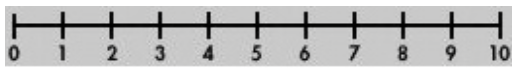 III- Fever treatment:14- If your child has fever, how long do you usually wait until consulting your GP? (specify days or hours) …….15- If your child has fever:	- you undress your child : 		☐ yes , ☐ no	- you give your child more water:	☐ yes , ☐ no	- you bathe your child:		☐ yes , ☐ no	- you ventilate his/her bedroom:	☐ yes , ☐ no	- you give medication:		☐ yes , ☐ no16- Which medication would you firstly use to reduce fever?	…..	- at which dose?	….	- how often?	….	- would you give other medications? if yes, specify which: ….IV- Information about fever:17-Which are your sources of information for managing your feverish child? (multiple choices are possible)	☐ my experience		☐ media (TV…)	☐ my general practitioner	☐ my entourage (family, friends…)	☐ my pediatrician		☐ my pharmacist	☐ my child’s health recordQUESTIONNAIRE 2 – Immediately AFTER GP consultation1- On this scale from zero (no concern) to ten (maximal concern), how would you measure your concern about your feverish child after consultation?2- If you feel less concerned, why would that be?:☐  GP gave a diagnosis☐  GP examined my child☐  GP questioned and listened to me☐  GP gave us a prescription☐ other (precise): ….3- If you feel as concerned as before consultation, why would that be?: ….4- If you feel more concerned, why would that be?: …